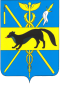 АДМИНИСТРАЦИЯБОГУЧАРСКОГО МУНИЦИПАЛЬНОГО РАЙОНАВОРОНЕЖСКОЙ ОБЛАСТИСовет по противодействию коррупции в Богучарском муниципальном районеР Е Ш Е Н И Еот «  30   »     09       2016 №  5 __                 г. БогучарОб итогах проведенных проверок полноты и достоверности сведений о доходах, расходах, об имуществе и обязательствах имущественного характера, предоставленных муниципальными служащими.О результативности комплекса принимаемых мер органами местного самоуправления Богучарского муниципального района, тенденции исключения фактов предоставления недостоверных сведений о доходах и расходах           Заслушав информацию Самодуровой Н.А.  - заместителя главы администрации Богучарского муниципального района – руководителя аппарата администрации района «Об итогах проведенных проверок полноты и достоверности сведений о доходах, расходах, об имуществе и обязательствах имущественного характера, предоставленных муниципальными служащими. О результативности комплекса принимаемых мер органами местного самоуправления Богучарского муниципального района, тенденции исключения фактов предоставления недостоверных сведений о доходах и расходах», Совет по противодействию коррупции в Богучарском муниципальном районе р е ш и л :1. Информацию заместителя главы администрации Богучарского муниципального района – руководителя аппарата администрации района Самодуровой Н. А. «Об итогах проведенных проверок полноты и достоверности сведений о доходах, расходах, об имуществе и обязательствах имущественного характера, предоставленных муниципальными служащими. О результативности комплекса принимаемых мер органами местного самоуправления Богучарского муниципального района, тенденции исключения фактов предоставления недостоверных сведений о доходах и расходах» принять к сведению.2.Отделу по организационной работе и делопроизводству администрации Богучарского муниципального района (Агапова Л.В.):2.1. Осуществлять более полный и четкий анализ полноты и достоверность сведений, представляемых работниками органов местного самоуправления района и поселений.2.2. Ежеквартально осуществлять обучение муниципальных служащих и выборных должностных лиц органов местного самоуправления района и поселений  	вопросам антикоррупционного законодательства.3.  Контроль за исполнением данного решения возложить на заместителя главы администрации муниципального района – руководителя аппарата администрации района Самодурову Н.А.Председатель Совета по противодействию коррупции в Богучарскоммуниципальном районе			                                              В.В.Кузнецов